MADONAS NOVADA PAŠVALDĪBA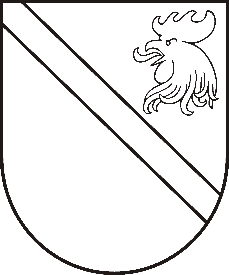 Reģ. Nr. Saieta laukums 1, Madona, Madonas novads, LV-4801tālrunis , e-pasts: pasts@madona.lvAPSTIPRINĀTIar Madonas novada pašvaldības domes16.02.2021. lēmumu Nr.71 (protokols Nr.4., 20.p.)Madonas novada pašvaldības saistošie noteikumi Nr.6“Grozījumi Madonas novada pašvaldības 05.11.2020. saistošajos noteikumos Nr.16“Par atbalstu ēdināšanas izdevumu segšanai attālinātā mācību procesa laikā””Izdoti saskaņā arlikuma “Par pašvaldībām” 43.panta trešo daļu unIzglītības likuma 17.panta trešās daļas 11.punktuVeikt Madonas novada pašvaldības 05.11.2020. saistošajos noteikumos Nr.16 “Par atbalstu ēdināšanas izdevumu segšanai attālinātā mācību procesa laikā” šādus grozījumus:Papildināt saistošos noteikumu ar 13.1punktu šādā redakcijā:“13.1 Gadījumā, ja periods, par kuru tiek pieprasīts atbalsts pārtikas pakas veidā, pārsniedz vienu kalendāro mēnesi, Pašvaldība, sazinoties ar atbalsta pieprasītāju, šo periodu kompensē naudā, bet pārtikas paku izsniedz par aktuālo divu nedēļu periodu.”;Svītrot saistošo noteikumu pielikumā skaitļus un vārdus “7.-12.klašu”.Saistošie noteikumi stājas spēkā nākamajā dienā pēc to publicēšanas oficiālajā izdevumā “Latvijas Vēstnesis”.PASKAIDROJUMA RAKSTSMadonas novada pašvaldības 2021.gada 16.februāra saistošajiem noteikumiem Nr.6“Grozījumi Madonas novada pašvaldības 05.11.2020. saistošajos noteikumos Nr.16“Par atbalstu ēdināšanas izdevumu segšanai attālinātā mācību procesa laikā””2021.gada 16.februārī		       			                               MadonāDomes priekšsēdētājsA.LungevičsPaskaidrojuma raksta sadaļasPaskaidrojuma raksta sadaļasNorādāmā informācijaNorādāmā informācijaNorādāmā informācijaProjekta nepieciešamības pamatojumsProjekta nepieciešamības pamatojumsLikuma “Par pašvaldībām” 43.panta trešā daļa paredz, ka dome var pieņemt saistošus noteikumus, lai nodrošinātu pašvaldības autonomo funkciju un brīvprātīgo iniciatīvu izpildi, savukārt Izglītības likuma 17.panta trešās daļas 11.punkts nosaka, ka pašvaldība nosaka tos izglītojamos, kuru ēdināšanas izmaksas sedz pašvaldība.Ņemot vērā Ministru kabineta 06.11.2020. rīkojuma Nr.655 “Par ārkārtējās situācijas izsludināšanu” 5.13.2.punktā noteiktos epidemioloģiskās drošības prasības un noteiktos ierobežojumus to nodrošināšanai, izglītības iestādēs mācības vairākas klašu grupas turpina attālināti. Madonas novada pašvaldības 05.11.2020. saistošajos noteikumos Nr.16 “Par atbalstu ēdināšanas izdevumu segšanai attālinātā mācību procesa laikā” noteikta kārtība, kā izglītojamie var saņemt atbalstu ēdināšanas izdevumu segšanai attālinātā mācību procesa laikā, paredzot, ka tas tiek piešķirts par visu periodu neatkarīgi no izglītojamā vai viņa likumiskā pārstāvja pieteikuma iesniegšanas brīža. Šāds regulējums gadījumos, kad izvēlētais atbalsta veids ir pārtikas paka, ir radījis atsevišķas situācijas, kad ēdināšanas atbalsta nodrošinātājam izglītojamajam ir jāizsniedz pārtikas paka par periodu, kas ilgāks pat par vienu mēnesi, tādējādi pastāvot augstam riskam, ka izglītojamais pārtikas pakā iekļautos produktos nespēs izlietot pārtikas pakā iekļauto produktu ražotāja noteiktajos realizācijas termiņos.Likuma “Par pašvaldībām” 43.panta trešā daļa paredz, ka dome var pieņemt saistošus noteikumus, lai nodrošinātu pašvaldības autonomo funkciju un brīvprātīgo iniciatīvu izpildi, savukārt Izglītības likuma 17.panta trešās daļas 11.punkts nosaka, ka pašvaldība nosaka tos izglītojamos, kuru ēdināšanas izmaksas sedz pašvaldība.Ņemot vērā Ministru kabineta 06.11.2020. rīkojuma Nr.655 “Par ārkārtējās situācijas izsludināšanu” 5.13.2.punktā noteiktos epidemioloģiskās drošības prasības un noteiktos ierobežojumus to nodrošināšanai, izglītības iestādēs mācības vairākas klašu grupas turpina attālināti. Madonas novada pašvaldības 05.11.2020. saistošajos noteikumos Nr.16 “Par atbalstu ēdināšanas izdevumu segšanai attālinātā mācību procesa laikā” noteikta kārtība, kā izglītojamie var saņemt atbalstu ēdināšanas izdevumu segšanai attālinātā mācību procesa laikā, paredzot, ka tas tiek piešķirts par visu periodu neatkarīgi no izglītojamā vai viņa likumiskā pārstāvja pieteikuma iesniegšanas brīža. Šāds regulējums gadījumos, kad izvēlētais atbalsta veids ir pārtikas paka, ir radījis atsevišķas situācijas, kad ēdināšanas atbalsta nodrošinātājam izglītojamajam ir jāizsniedz pārtikas paka par periodu, kas ilgāks pat par vienu mēnesi, tādējādi pastāvot augstam riskam, ka izglītojamais pārtikas pakā iekļautos produktos nespēs izlietot pārtikas pakā iekļauto produktu ražotāja noteiktajos realizācijas termiņos.Likuma “Par pašvaldībām” 43.panta trešā daļa paredz, ka dome var pieņemt saistošus noteikumus, lai nodrošinātu pašvaldības autonomo funkciju un brīvprātīgo iniciatīvu izpildi, savukārt Izglītības likuma 17.panta trešās daļas 11.punkts nosaka, ka pašvaldība nosaka tos izglītojamos, kuru ēdināšanas izmaksas sedz pašvaldība.Ņemot vērā Ministru kabineta 06.11.2020. rīkojuma Nr.655 “Par ārkārtējās situācijas izsludināšanu” 5.13.2.punktā noteiktos epidemioloģiskās drošības prasības un noteiktos ierobežojumus to nodrošināšanai, izglītības iestādēs mācības vairākas klašu grupas turpina attālināti. Madonas novada pašvaldības 05.11.2020. saistošajos noteikumos Nr.16 “Par atbalstu ēdināšanas izdevumu segšanai attālinātā mācību procesa laikā” noteikta kārtība, kā izglītojamie var saņemt atbalstu ēdināšanas izdevumu segšanai attālinātā mācību procesa laikā, paredzot, ka tas tiek piešķirts par visu periodu neatkarīgi no izglītojamā vai viņa likumiskā pārstāvja pieteikuma iesniegšanas brīža. Šāds regulējums gadījumos, kad izvēlētais atbalsta veids ir pārtikas paka, ir radījis atsevišķas situācijas, kad ēdināšanas atbalsta nodrošinātājam izglītojamajam ir jāizsniedz pārtikas paka par periodu, kas ilgāks pat par vienu mēnesi, tādējādi pastāvot augstam riskam, ka izglītojamais pārtikas pakā iekļautos produktos nespēs izlietot pārtikas pakā iekļauto produktu ražotāja noteiktajos realizācijas termiņos.Īss projekta satura izklāstsĪss projekta satura izklāstsAr grozījumiem paredzēts noteikt, ka gadījumā, ja periods, par kuru tiek pieprasīts atbalsts pārtikas pakas veidā, pārsniedz vienu kalendāro mēnesi, pašvaldība, sazinoties ar atbalsta pieprasītāju, šo periodu kompensē naudā, bet pārtikas paku izsniedz par aktuālo divu nedēļu periodu.Ar grozījumiem paredzēts noteikt, ka gadījumā, ja periods, par kuru tiek pieprasīts atbalsts pārtikas pakas veidā, pārsniedz vienu kalendāro mēnesi, pašvaldība, sazinoties ar atbalsta pieprasītāju, šo periodu kompensē naudā, bet pārtikas paku izsniedz par aktuālo divu nedēļu periodu.Ar grozījumiem paredzēts noteikt, ka gadījumā, ja periods, par kuru tiek pieprasīts atbalsts pārtikas pakas veidā, pārsniedz vienu kalendāro mēnesi, pašvaldība, sazinoties ar atbalsta pieprasītāju, šo periodu kompensē naudā, bet pārtikas paku izsniedz par aktuālo divu nedēļu periodu.Informācija par plānoto saistošo noteikumu projekta ietekmi uz pašvaldības budžetuInformācija par plānoto saistošo noteikumu projekta ietekmi uz pašvaldības budžetuParedzams, ka saistošo noteikumu realizācijai tiks izmantota tā budžeta līdzekļu daļa, kas paredzēta izglītojamo ēdināšanas izdevumiem.Paredzams, ka saistošo noteikumu realizācijai tiks izmantota tā budžeta līdzekļu daļa, kas paredzēta izglītojamo ēdināšanas izdevumiem.Paredzams, ka saistošo noteikumu realizācijai tiks izmantota tā budžeta līdzekļu daļa, kas paredzēta izglītojamo ēdināšanas izdevumiem.Informācija par plānoto saistošo noteikumu projekta ietekmi uz uzņēmējdarbības vidi pašvaldības teritorijāInformācija par plānoto saistošo noteikumu projekta ietekmi uz uzņēmējdarbības vidi pašvaldības teritorijāSaistošie noteikumi neatstās ietekmi uz uzņēmējdarbības vidi pašvaldības teritorijā. Sabiedrības mērķgrupa, uz kuru attiecināms saistošo noteikumu tiesiskais regulējums, ir izglītojamie, kuru deklarētā dzīvesvieta ir Madonas novada pašvaldības administratīvajā teritorijā vai kuri mācās Madonas novada pašvaldības vai privātās vispārizglītojošās izglītības iestādēs.Saistošie noteikumi neatstās ietekmi uz uzņēmējdarbības vidi pašvaldības teritorijā. Sabiedrības mērķgrupa, uz kuru attiecināms saistošo noteikumu tiesiskais regulējums, ir izglītojamie, kuru deklarētā dzīvesvieta ir Madonas novada pašvaldības administratīvajā teritorijā vai kuri mācās Madonas novada pašvaldības vai privātās vispārizglītojošās izglītības iestādēs.Saistošie noteikumi neatstās ietekmi uz uzņēmējdarbības vidi pašvaldības teritorijā. Sabiedrības mērķgrupa, uz kuru attiecināms saistošo noteikumu tiesiskais regulējums, ir izglītojamie, kuru deklarētā dzīvesvieta ir Madonas novada pašvaldības administratīvajā teritorijā vai kuri mācās Madonas novada pašvaldības vai privātās vispārizglītojošās izglītības iestādēs.Informācija par administratīvajām procedūrāmInformācija par administratīvajām procedūrāmNav ietekmesNav ietekmesNav ietekmesInformācija par konsultācijām ar privātpersonāmInformācija par konsultācijām ar privātpersonāmKonsultācijas nav notikušas, saistošie noteikumi izstrādāti, ņemot vērā iedzīvotāju vajadzības saistībā ar Covid-19 izplatību un izglītības procesa attālinātu organizēšanu.Konsultācijas nav notikušas, saistošie noteikumi izstrādāti, ņemot vērā iedzīvotāju vajadzības saistībā ar Covid-19 izplatību un izglītības procesa attālinātu organizēšanu.Konsultācijas nav notikušas, saistošie noteikumi izstrādāti, ņemot vērā iedzīvotāju vajadzības saistībā ar Covid-19 izplatību un izglītības procesa attālinātu organizēšanu.Domes priekšsēdētājsDomes priekšsēdētājsA.Lungevičs